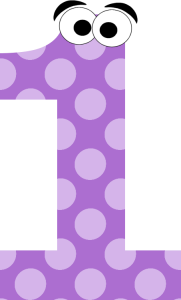 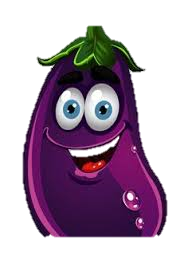 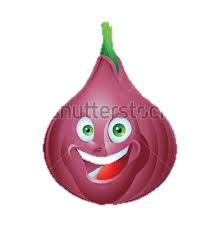 0-3 departmentsMondayTuesdayWednesdayThursdayFridayBreakfastSelection of cereal and toast with milk or waterSelection of cereal and toast with milk or waterSelection of cereal and toast with milk or waterSelection of cereal and toast with milk or waterSelection of cereal and toast with milk or waterSoup of the week                                                      Lentil soup with selection of sandwiches                                                      Lentil soup with selection of sandwiches                                                      Lentil soup with selection of sandwiches                                                      Lentil soup with selection of sandwiches                                                      Lentil soup with selection of sandwiches Lunch choice 1Lunch choice 2 - VPuddingMac ‘n’ cheese with garlic breadCheese pizza with garlic bread  Yoghurt/apple and tangerineChicken Curry with prawn crackersBeans on ToastCustard and pears/banana Lasagne and wedges with peas Fish fingers and wedges with peasSponge cake /watermelon and pineapple  Cowboy PieBake potato with cheese/beansJelly/melon and apple Toast with scrambled egg  Frozen yoghurt/banana and tangerineAfternoon snack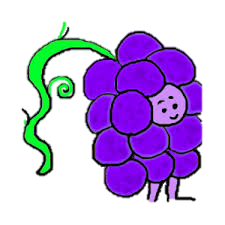 Rice cakes and choice of spreads Babies - Mini rice cakes Fresh fruitfresh milk or waterPancakes and choice of spreadsFresh fruitfresh milk or water.Rich tea biscuits and yoghurt Fresh fruitfresh milk or water.Croissants and choice of filling Fresh fruitfresh milk or water.Sausage rolls/cheese rolls Fresh fruitfresh milk or water.